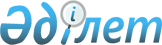 О внесении изменений и дополнений в решение Алматинского областного маслихата от 14 декабря 2010 года N 39-221 "Об областном бюджете Алматинской области на 2011-2013 годы"Решение маслихата Алматинской области от 04 марта 2011 года N 43-241. Зарегистрировано Департаментом юстиции Алматинской области 29 марта 2011 года N 2068      Примечание РЦПИ:

      В тексте сохранена авторская орфография и пунктуация.       

В соответствии с подпунктом 4 пункта 2 статьи 106 Бюджетного кодекса Республики Казахстан, подпунктом 1 пункта 1 статьи 6 Закона Республики Казахстан "О местном государственном управлении и самоуправлении в Республике Казахстан" и Законом Республики Казахстан от 28 февраля 2011 года "О внесении изменений и дополнений в Закон Республики Казахстан "О республиканском бюджете на 2011-2013 годы", Алматинский областной маслихат Р Е Ш И Л:



      1. Внести в решение Алматинского областного маслихата от 14 декабря 2010 года N 39-221 "Об областном бюджете Алматинской области на 2011-2013 годы" (зарегистрировано в государственном Реестре нормативных правовых актах 29 декабря 2010 года за N 2064, опубликовано в газетах "Огни Алатау" от 11 января 2011 года N 3 и "Жетісу" от 11 января 2011 года N 3), в решение Алматинского областного маслихата от 16 февраля 2011 года N 42-238 "О внесении изменений и дополнений в решение Алматинского областного маслихата от 14 декабря 2010 года N 39-221 "Об областном бюджете Алматинской области на 2011-2013 годы" (зарегистрировано в государственном Реестре нормативных правовых актах 21 февраля 2011 года за N 2067, опубликовано в газетах "Огни Алатау" от 10 марта 2011 года N 35 и "Жетісу" от 10 марта 2011 года N 34) следующие изменения и дополнения:



      в пункте 1 по строкам:



      1) "Доходы" цифру "172168375" заменить на цифру "177843735", в том числе по:

      "поступлениям трансфертов" цифру "152993570" заменить на цифру "158668930";

      "возврат целевых трансфертов" цифру "58510" заменить на цифру "68007";

      "трансферты из республиканского бюджета" цифру "136789920" заменить на цифру "142455783";

      "целевые текущие трансферты" цифру "18780301" заменить на цифру "22376500", из них:

      "образование" цифру "3346167" заменить на цифру "4013468";

      "здравоохранение" цифру "5476961" заменить на цифру "5547636";

      "социальную помощь" цифру "289454" заменить на цифру "554563";

      "субсидии, направленные на развитие сельского хозяйства" цифру "4549981" заменить на цифру "6855699";

      "проведение противоэпизоотических мероприятий" цифру "1175666" заменить на цифру "1307301";

      дополнить строкой следующего содержания:

      "организация и проведение идентификации сельскохозяйственных животных – 544765 тысяч тенге";

      "поддержка частного предпринимательства в рамках программы Дорожная карта бизнеса - 2020" цифру "2450402" заменить на цифру "2054402";

      "обеспечение охраны общественного порядка во время проведения мероприятий международного значения" цифру "120114" заменить на цифру "127110";

      "целевые трансферты на развитие" цифру "23934624" заменить на цифру "26001807";

      в том числе на:

      "развитие и обустройство инженерно-коммуникационной инфраструктуры" цифру "625000" заменить на цифру "1000000";

      дополнить строками следующего содержания:

      "строительство объектов образования- 1459183 тысяч тенге";

      "развитие инженерно-коммуникационной инфраструктуры в рамках Программы занятости 2020 - 233000 тысяч тенге".



      2) "Затраты" цифру "163435877" заменить на цифру "169581272".



      3) "Чистое бюджетное кредитование" цифру "1763721" заменить на цифру "2598721", в том числе:

      "бюджетные кредиты" цифру "2451525" заменить на цифру "3286525";

      "погашение бюджетных кредитов" цифру "687804" заменить на цифру "675352".



      5) "дефицит" цифру "-4485778" заменить на цифру "-5803265".



      6) "финансирование дефицита бюджета" цифру "4485778" заменить на цифру "5803265".



      в пункте 5:

      цифру "4582359" заменить на цифру "5149415", в том числе за счет средств республиканского бюджета цифру "2419327" заменить на цифру "2986383";

      добавить строку:

      "увеличение размера доплаты за квалификационную категорию, учителям школ и воспитателям дошкольных организаций образования – 567056 тысяч тенге."



      в пункте 6:

      цифру "78000" заменить на цифру "105466"

      добавить строку:

      "установление доплаты за организацию производственного обучения организаций технического и профессионального образования – 27466 тысяч тенге".



      в пункте 7:

      цифру "5474480" заменить на цифру "5547636", в том числе:

      цифру "1498830" заменить на цифру "1566503",



      добавить пункты 8-1, 8-2, 8-3 и 8-4:

      "8-1. Предусмотреть в областном бюджете на 2011 год за счет средств из республиканского бюджета на реализацию мероприятий в рамках Программы занятости 2020 на повышение квалификации, подготовку и переподготовку кадров - 921619 тысяч тенге, обучение предпринимательству – 3319 тысяч тенге, содействие развитию предпринимательства - 100000 тысяч тенге".

      "8-2. Предусмотреть в областном бюджете на 2011 год за счет средств из республиканского бюджета целевые трансферты бюджетам районов и городов на реализацию мероприятий в рамках Программы занятости 2020 в сумме 261790 тысяч тенге согласно приложению 4-1 на:

      частичное субсидирование заработной платы – 32604 тысячи тенге;

      создание центров занятости – 229186 тысяч тенге".

      "8-3. Предусмотреть в областном бюджете на 2011 год за счет средств из республиканского бюджета целевые трансферты бюджетам районов и городов в рамках Программы занятости 2020 на развитие инженерно-коммуникационной инфраструктуры 233000 тысяч тенге согласно приложению 4-2";

      "8-4. Предусмотреть в областном бюджете на 2011 год за счет средств республиканского бюджета бюджетам районов и городов кредиты на строительство жилья в рамках Программы занятости 2020 в сумме 735000 тысяч тенге, согласно приложению 4-3".



      в пункте 12:

      цифру "4549981" заменить на цифру "6855699";

      цифру "343851" заменить на цифру "408575";

      цифру "315024" заменить на цифру "750350";

      цифру "3790829" заменить на цифру "5596497";



      в пункте 13:

      цифру "5043062" заменить на цифру "3798222";

      цифру "2450402" заменить на цифру "2054402";

      строку "на подготовку переподготовку кадров - 848840 тысяч тенге" исключить.



      в пункте 14:

      цифру "1154371" заменить на цифру "1286006".



      в пункте 16:

      цифру "5567903" заменить на цифру "5942903".



      в пункте 17:

      цифру "4649450" заменить на цифру "6108633".



      2. Приложение 1 к указанному решению изложить в новой редакции согласно приложению 1 к настоящему решению.



      3. Приложение 4 к указанному решению изложить в новой редакции согласно приложению 2 к настоящему решению.



      4. Приложение 8 к указанному решению изложить в новой редакции согласно приложению 6 к настоящему решению.



      5. Приложение 10 к указанному решению изложить в новой редакции согласно приложению 7 к настоящему решению.



      6. Приложение 12 к указанному решению изложить в новой редакции согласно приложению 8 к настоящему решению.



      7. Указанное решение дополнить приложениями 4-1, 4-2 и 4-3 согласно приложениям 3, 4 и 5 к настоящему решению.



      8. Настоящее решение вводится в действие с 1 января 2011 года.      Председатель сессии

      областного маслихата                       С. Зульярова      Секретарь областного

      маслихата                                  А. Сыдык      Согласовано:      Начальник областного

      управления экономики и

      бюджетного планирования                    Сатыбалдина Нафиса Тулековна

      15 февраля 2011 года

Приложение 1

утвержденное решением маслихата

Алматинской области от 04 марта

2011 года N 43-241 "О внесении

изменений и дополнений в решение

Алматинского областного маслихата

от 14 декабря 2010 года N 39-221

"Об областном бюджете Алматинской

области на 2011-2013 годы"Приложение 1

к решению маслихата Алматинской

области от 14 декабря 2010 года

N 39-221 "Об областном бюджете

Алматинской области

на 2011-2013 годы" 

Областной бюджет Алматинской области на 2011 год

Приложение 2

утвержденное решением маслихата

Алматинской области от 04 марта

2011 года N 43-241 "О внесении

изменений и дополнений в решение

Алматинского областного маслихата

от 14 декабря 2010 года N 39-221

"Об областном бюджете Алматинской

области на 2011-2013 годы"Приложение 4

к решению маслихата Алматинской

области от 14 декабря 2010 года

N 39-221 "Об областном бюджете

Алматинской области

на 2011-2013 годы" 

Распределение целевых текущих трансфертов бюджетам районов и

городов на развитие образованияпродолжение таблицы

Приложение 3

утвержденное решением маслихата

Алматинской области от 04 марта

2011 года N 43-241 "О внесении

изменений и дополнений в решение

Алматинского областного маслихата

от 14 декабря 2010 года N 39-221

"Об областном бюджете Алматинской

области на 2011-2013 годы"Приложение 4-1

к решению маслихата Алматинской

области от 14 декабря 2010 года

N 39-221 "Об областном бюджете

Алматинской области

на 2011-2013 годы" 

Распределение целевых текущих трансфертов бюджетам районов и

городов на реализацию мероприятий Программы занятости 2020

Приложение 4

утвержденное решением маслихата

Алматинской области от 04 марта

2011 года N 43-241 "О внесении

изменений и дополнений в решение

Алматинского областного маслихата

от 14 декабря 2010 года N 39-221

"Об областном бюджете Алматинской

области на 2011-2013 годы"Приложение 4-2

к решению маслихата Алматинской

области от 14 декабря 2010 года

N 39-221 "Об областном бюджете

Алматинской области

на 2011-2013 годы" 

Распределение целевых трансфертов из республиканского бюджета

бюджетам районов и городов на развитие

инженерно-коммуникационной инфраструктуры в рамках Программы

занятости 2020

Приложение 5

утвержденное решением маслихата

Алматинской области от 04 марта

2011 года N 43-241 "О внесении

изменений и дополнений в решение

Алматинского областного маслихата

от 14 декабря 2010 года N 39-221

"Об областном бюджете Алматинской

области на 2011-2013 годы"Приложение 4-3

к решению маслихата Алматинской

области от 14 декабря 2010 года

N 39-221 "Об областном бюджете

Алматинской области

на 2011-2013 годы" 

Распределение кредитов из республиканского бюджета бюджетам

районов и городов на строительство жилья в рамках

Программы занятости 2020

Приложение 6

утвержденное решением маслихата

Алматинской области от 04 марта

2011 года N 43-241 "О внесении

изменений и дополнений в решение

Алматинского областного маслихата

от 14 декабря 2010 года N 39-221

"Об областном бюджете Алматинской

области на 2011-2013 годы"Приложение 8

к решению маслихата Алматинской

области от 14 декабря 2010 года

N 39-221 "Об областном бюджете

Алматинской области

на 2011-2013 годы" 

Сумма целевых текущих трансфертов бюджетам районов и городов на

проведение противоэпизоотических мероприятий за счет средств из

республиканского бюджета

Приложение 7

утвержденное решением маслихата

Алматинской области от 04 марта

2011 года N 43-241 "О внесении

изменений и дополнений в решение

Алматинского областного маслихата

от 14 декабря 2010 года N 39-221

"Об областном бюджете Алматинской

области на 2011-2013 годы"Приложение 10

к решению маслихата Алматинской

области от 14 декабря 2010 года

N 39-221 "Об областном бюджете

Алматинской области

на 2011-2013 годы" 

Распределение целевых трансфертов бюджетам районов и городов на

развитие и обустройство инженерно-коммуникационной

инфраструктуры

Приложение 8

утвержденное решением маслихата

Алматинской области от 04 марта

2011 года N 43-241 "О внесении

изменений и дополнений в решение

Алматинского областного маслихата

от 14 декабря 2010 года N 39-221

"Об областном бюджете Алматинской

области на 2011-2013 годы"Приложение 12

к решению маслихата Алматинской

области от 14 декабря 2010 года

N 39-221 "Об областном бюджете

Алматинской области

на 2011-2013 годы" 

Распределение целевых трансфертов бюджетам районов и городов на

строительство образования
					© 2012. РГП на ПХВ «Институт законодательства и правовой информации Республики Казахстан» Министерства юстиции Республики Казахстан
				КатегорияКатегорияКатегорияКатегорияСумма

(тыс.

тенге)КлассКлассКлассСумма

(тыс.

тенге)ПодклассПодклассСумма

(тыс.

тенге)НаименованиеСумма

(тыс.

тенге)I. Доходы1778437351Налоговые поступления1913604801Подоходный налог 103030682Индивидуальный подоходный налог1030306803Социальный налог77064951Социальный налог770649505Внутренние налоги на товары, работы и услуги11264853Поступления за использование природных и других ресурсов11264852Неналоговые поступления357571Доходы от государственной собственности357577Вознаграждения (интересы) по кредитам, выданным из государственного бюджета357573Поступления от продажи основного капитала300001Продажа государственного имущества, закрепленного за государственными учреждениями30001Продажа государственного имущества, закрепленного за государственными учреждениями30004Поступления трансфертов15866893001Трансферты из нижестоящих органов государственного управления162131472Трансферты из районных (городских) бюджетов1621314702Трансферты из вышестоящих органов государственного управления1424557831Трансферты из республиканского бюджета142455783Функциональная группаФункциональная группаФункциональная группаФункциональная группаФункциональная группаСумма

тыс.

тенгеФункциональная подгруппаФункциональная подгруппаФункциональная подгруппаФункциональная подгруппаСумма

тыс.

тенгеАдминистратор бюджетных программАдминистратор бюджетных программАдминистратор бюджетных программСумма

тыс.

тенгеПрограммаПрограммаСумма

тыс.

тенгеНаименованиеСумма

тыс.

тенгеII. Затраты16958127201Государственные услуги общего характера22128611Представительные, исполнительные и другие органы, выполняющие общие функции государственного управления1858012110Аппарат маслихата области51368001Услуги по обеспечению деятельности маслихата области49818003Капитальные расходы государственных органов1550120Аппарат акима области1806644001Услуги по обеспечению деятельности акима области961585002Создание информационных систем99100003Организация деятельности центров обслуживания населения по предоставлению государственных услуг физическим и юридическим лицам по принципу "одного окна"692959004Капитальные расходы государственных органов530002Финансовая деятельность206099257Управление финансов области206099001Услуги по реализации государственной политики в области исполнения местного бюджета и управления коммунальной собственностью105872003Организация работы по выдаче разовых талонов и обеспечение полноты сбора сумм от реализации разовых талонов64004009Организация приватизации коммунальной собственности13000013Капитальные расходы государственных органов2610113Целевые текущие трансферты из местных бюджетов206135Планирование и статистическая деятельность148750258Управление экономики и бюджетного планирования области148750001Услуги по реализации государственной политики в области формирования и развития экономической политики, системы государственного планирования и управления области147750005Капитальные расходы государственных органов100002Оборона6941451Военные нужды18060250Управление по мобилизационной подготовке, гражданской обороне, организации предупреждения и ликвидации аварий и стихийных бедствий области18060003Мероприятия в рамках исполнения всеобщей воинской обязанности9129007Подготовка территориальной обороны и территориальная оборона областного масштаба89312Организация работы по чрезвычайным ситуациям676085250Управление по мобилизационной подготовке, гражданской обороне, организации предупреждения и ликвидации аварий и стихийных бедствий области398552001Услуги по реализации государственной политики на местном уровне в области мобилизационной подготовки, гражданской обороны, организации предупреждения и ликвидации аварий и стихийных бедствий31091005Мобилизационная подготовка и мобилизация областного масштаба65866006Предупреждение и ликвидация чрезвычайных ситуаций областного масштаба223595113Целевые текущие трансферты из местных бюджетов78000271Управление строительства области277533036Проведение работ по инженерной защите населения, объектов и территории от природных и стихийных бедствий27753303Общественный порядок, безопасность, правовая, судебная, уголовно-исполнительная деятельность54440591Правоохранительная деятельность5444059252Исполнительный орган внутренних дел, финансируемый из областного бюджета5282678001Услуги по реализации государственной политики в области обеспечения охраны общественного порядка и безопасности на территории области4331640003Поощрение граждан, участвующих в охране общественного порядка3000006Капитальные расходы государственных органов740217013Услуги по размещению лиц, не имеющих определенного места жительства и документов64969016Проведение операции "Мак"2698018Обеспечение охраны общественного порядка во время проведении мероприятий международного значения за счет целевых трансфертов из республиканского бюджета127110019Содержание, материально-техническое оснащение дополнительной штатной численности миграционной полиции, документирование оралманов11412020Содержание и материально-техническое оснащение Центра временного размещения оралманов и Центра адаптации и интеграции оралманов1632271Управление строительства области161381003Развитие объектов органов внутренних дел16138104Образование228940721Дошкольное воспитание и обучение1824754261Управление образования области1824754027Целевые текущие трансферты бюджетам районов (городов областного значения) на реализацию государственного образовательного заказа в дошкольных организациях образования1343397045Целевые текущие трансферты из республиканского бюджета бюджетам районов (городов областного значения) на увеличение размера доплаты за квалификационную категорию учителям школ и воспитателям дошкольных организаций4813572Начальное, основное среднее и общее среднее образование3255439260Управление туризма, физической культуры и спорта области1440820006Дополнительное образование для детей и юношества по спорту1234573007Общеобразовательное обучение одаренных в спорте детей в специализированных организациях образования206247261Управление образования области1814619003Общеобразовательное обучение по специальным образовательным учебным программам725878006Общеобразовательное обучение одаренных детей в специализированных организациях образования530442048Целевые текущие трансферты бюджетам районов (городов областного значения) на оснащение учебным оборудованием кабинетов физики, химии, биологии в государственных учреждениях основного среднего и общего среднего образования286790058Целевые текущие трансферты бюджетам районов (городов областного значения) на создание лингафонных и мультимедийных кабинетов для государственных учреждений начального, основного, среднего и общего среднего образования2715094Техническое и профессиональное, послесреднее образование6938854253Управление здравоохранения области157114043Подготовка специалистов в организациях технического и профессионального, послесреднего образования157114261Управление образования области6781740024Подготовка специалистов в организациях технического и профессионального образования6704274034Обновление и переоборудование учебно-производственных мастерских, лабораторий учебных заведений технического и профессионального образования50000047Целевые текущие трансферты из республиканского бюджета бюджетам районов (городов областного значения) на установление доплаты за организацию производственного обучения мастерам производственного обучения организаций технического и профессионального образования274665Переподготовка и повышения квалификации специалистов1219194253Управление здравоохранения области32354003Повышение квалификации и переподготовка кадров32354261Управление образования области1186840010Повышение квалификации и переподготовка кадров237221035Приобретение учебного оборудования для повышения квалификации педагогических кадров28000052Повышение квалификации, подготовка и переподготовка кадров в рамках реализации Программы занятости 20209216199Прочие услуги в области образования9655831253Управление здравоохранения области20000034Капитальные расходы государственных организаций образования системы здравоохранения20000261Управление образования области3311095001Услуги по реализации государственной политики на местном уровне в области образования55432004Информатизация системы образования в областных государственных учреждениях образования49964005Приобретение и доставка учебников, учебно-методических комплексов для областных государственных учреждений образования10218007Проведение школьных олимпиад, внешкольных мероприятий и конкурсов областного масштаба113278011Обследование психического здоровья детей и подростков и оказание психолого-медико-педагогической консультативной помощи населению130676012Реабилитация и социальная адаптация детей и подростков с проблемами в развитии268033013Капитальные расходы государственных органов2831033Целевые текущие трансферты из республиканского бюджета бюджетам районов (городов областного значения) на ежемесячные выплаты денежных средств опекунам (попечителям) на содержание ребенка сироты (детей-сирот), и ребенка (детей), оставшегося без попечения родителей341561042Целевые текущие трансферты из республиканского бюджета бюджетам районов (городов областного значения) на обеспечение оборудованием, программным обеспечением детей-инвалидов, обучающихся на дому176070113Целевые текущие трансферты из местных бюджетов2163032271Управление строительства области6324736007Целевые трансферты на развитие из республиканского бюджета бюджетам районов (городов областного значения) на строительство и реконструкцию объектов образования1459183008Целевые трансферты на развитие из областного бюджета бюджетам районов (городов областного значения) на строительство и реконструкцию объектов образования4649450025Сейсмоусиление объектов образования Алматинской области171778037Строительство и реконструкция объектов образования4432505Здравоохранение299833012Охрана здоровья населения694430253Управление здравоохранения области694430005Производство крови, ее компонентов и препаратов для местных организаций здравоохранения272343006Услуги по охране материнства и детства317176007Пропаганда здорового образа жизни104144012Реализация социальных проектов на профилактику ВИЧ-инфекции среди лиц, находящихся и освободившихся из мест лишения свободы в рамках Государственной программы " Саламатты Казахстан" на 2011-2015 годы0017Приобретение тест систем для проведения дозорного эпидемиологического надзора7673Специализированная медицинская помощь5317751253Управление здравоохранения области5317751009Оказание медицинской помощи лицам, страдающим туберкулезом, инфекционными заболеваниями, психическими расстройствами и расстройствами поведения, в том числе связанные с употреблением психоактивных веществ4059134019Обеспечение больных туберкулезом противотуберкулезными препаратами175238020Обеспечение больных диабетом противодиабетическими препаратами214253026Обеспечение факторами свертывания крови при лечении взрослых, больных гемофилией376750027Централизованный закуп вакцин и других медицинских иммунобиологических препаратов для проведения иммунопрофилактики населения403006036Обеспечение тромболитическими препаратами больных с острым инфарктом миокарда893704Поликлиники16476737253Управление здравоохранения области16476737010Оказание амбулаторно-поликлинической помощи населению за исключением медицинской помощи, оказываемой из средств республиканского бюджета15169350014Обеспечение лекарственными средствами и специализированными продуктами детского и лечебного питания отдельных категорий населения на амбулаторном уровне13073875Другие виды медицинской помощи243864253Управление здравоохранения области243864011Оказание скорой медицинской помощи и санитарная авиация217126029Областные базы спецмедснабжения267389Прочие услуги в области здравоохранения7250519253Управление здравоохранения области3946088001Услуги по реализации государственной политики на местном уровне в области здравоохранения59315008Реализация мероприятий по профилактике и борьбе со СПИД в Республике Казахстан221827016Обеспечение граждан бесплатным или льготным проездом за пределы населенного пункта на лечение1000018Информационно-аналитические услуги в области здравоохранения50804030Капитальные расходы государственных органов здравоохранения6106033Капитальные расходы медицинских организаций здравоохранения3607036271Управление строительства области3304431026Сейсмоусиление объектов здравоохранения437145038Строительство и реконструкция объектов здравоохранения286728606Социальная помощь и социальное обеспечение36980681Социальное обеспечение2611315256Управление координации занятости и социальных программ области1721000002Предоставление специальных социальных услуг для престарелых и инвалидов в медико-социальных учреждениях (организациях) общего типа563925013Предоставление специальных социальных услуг для инвалидов с психоневрологическими заболеваниями, в психоневрологических медико-социальных учреждениях (организациях)696225014Предоставление специальных социальных услуг для престарелых, инвалидов, в том числе детей-инвалидов, в реабилитационных центрах106599015Предоставление специальных социальных услуг для детей-инвалидов с психоневрологическими патологиями в детских психоневрологических медико-социальных учреждениях (организациях)354251261Управление образования области574015015Социальное обеспечение сирот, детей, оставшихся без попечения родителей516059037Социальная реабилитация57956271Управление строительства области316300039Строительство и реконструкция объектов социального обеспечения3163002Социальная помощь161262256Управление координации занятости и социальных программ области161262003Социальная поддержка инвалидов1612629Прочие услуги в области социальной помощи и социального обеспечения925491256Управление координации занятости и социальных программ области922172001Услуги по реализации государственной политики на местном уровне в области обеспечения занятости и реализации социальных программ для населения69446007Капитальные расходы государственных органов2284037Целевые текущие трансферты из республиканского бюджета бюджетам районов (городов областного значения) на реализацию мероприятий Программы занятости 2020261790113Целевые текущие трансферты из местных бюджетов588652265Управление предпринимательства и промышленности области3319018Обучение предпринимательству участников Программы занятости 2020331907Жилищно-коммунальное хозяйство187645501Жилищное хозяйство8106615271Управление строительства области8106615014Целевые трансферты на развитие из республиканского бюджета бюджетам районов (городов областного значения) на строительство и (или) приобретение жилья государственного коммунального жилищного фонда586000024Целевые трансферты на развитие из областного бюджета бюджетам районов (городов областного значения) на строительство и (или) приобретение жилья государственного коммунального жилищного фонда1344712027Целевые трансферты на развитие из республиканского бюджета бюджетам районов (городов областного значения) на развитие, обустройство и (или) приобретение инженерно-коммуникационной инфраструктуры5000000031Целевые трансферты на развитие из областного бюджета бюджетам районов (городов областного значения) на развитие, обустройство и (или) приобретение инженерно-коммуникационной инфраструктуры942903056Целевые трансферты на развитие из республиканского бюджета бюджетам районов (городов областного значения) на развитие инженерно-коммуникационной инфраструктуры в рамках Программы занятости 20202330002Коммунальное хозяйство10657935271Управление строительства области828205013Целевые трансферты на развитие бюджетам районов (городов областного значения) на развитие коммунального хозяйства608205030Развитие объектов коммунального хозяйства220000279Управление энергетики и коммунального хозяйства области9829730001Услуги по реализации государственной политики на местном уровне в области энергетики и коммунального хозяйства55274004Газификация населенных пунктов1108350005Капитальные расходы государственных органов1970010Целевые трансферты на развитие из республиканского бюджета бюджетам районов (городов областного значения) на развитие системы водоснабжения2824586012Целевые трансферты на развитие из областного бюджета бюджетам районов (городов областного значения) на развитие системы водоснабжения3333877014Целевые трансферты бюджетам районов (городов областного значения) на развитие коммунального хозяйства2236643113Целевые текущие трансферты из местных бюджетов26903008Культура, спорт, туризм и информационное пространство49685831Деятельность в области культуры1387652262Управление культуры области1138958001Услуги по реализации государственной политики на местном уровне в области культуры22905003Поддержка культурно-досуговой работы187582005Обеспечение сохранности историко-культурного наследия и доступа к ним336266007Поддержка театрального и музыкального искусства427166113Целевые текущие трансферты из местных бюджетов165039271Управление строительства области248694016Развитие объектов культуры2486942Спорт2689490260Управление туризма, физической культуры и спорта области2176981001Услуги по реализации государственной политики на местном уровне в сфере туризма, физической культуры и спорта34096003Проведение спортивных соревнований на областном уровне71537004Подготовка и участие членов областных сборных команд по различным видам спорта на республиканских и международных спортивных соревнованиях2070348010Капитальные расходы государственных органов1000271Управление строительства области512509017Развитие объектов спорта и туризма5125093Информационное пространство747064259Управление архивов и документации области130448001Услуги по реализации государственной политики на местном уровне по управлению архивным делом21272002Обеспечение сохранности архивного фонда109176262Управление культуры области49088008Обеспечение функционирования областных библиотек49088263Управление внутренней политики области514099007Услуги по проведению государственной информационной политики514099264Управление по развитию языков области53429001Услуги по реализации государственной политики на местном уровне в области развития языков23068002Развитие государственного языка и других языков народа Казахстана29911003Капитальные расходы государственных органов4504Туризм32023260Управление туризма, физической культуры и спорта области32023013Регулирование туристской деятельности320239Прочие услуги по организации культуры, спорта, туризма и информационного пространства112354263Управление внутренней политики области112354001Услуги по реализации государственной, внутренней политики на местном уровне62978003Реализация региональных программ в сфере молодежной политики49076005Капитальные расходы государственных органов30010Сельское, водное, лесное, рыбное хозяйство, особо охраняемые природные территории, охрана окружающей среды и животного мира, земельные отношения136526771Сельское хозяйство4724832255Управление сельского хозяйства области4514739001Услуги по реализации государственной политики на местном уровне в сфере сельского хозяйства83163002Поддержка семеноводства494275003Капитальные расходы государственных органов642010Государственная поддержка племенного животноводства1048244011Государственная поддержка повышения урожайности и качества производимых сельскохозяйственных культур191384014Субсидирование стоимости услуг по доставке воды сельскохозяйственным товаропроизводителям466662016Обеспечение закладки и выращивания многолетних насаждений плодово-ягодных культур и винограда225002020Удешевление стоимости горюче-смазочных материалов и других товарно-материальных ценностей, необходимых для проведения весенне-полевых и уборочных работ1289234021Содержание и ремонт государственных пунктов искусственного осеменения животных, заготовки животноводческой продукции и сырья, площадок по убою сельскохозяйственных животных, специальных хранилищ (могильников) пестицидов, ядохимикатов и тары из-под них10068029Мероприятия по борьбе с вредными организмами сельскохозяйственных культур53000030Централизованный закуп ветеринарных препаратов по профилактике и диагностике энзоотических болезней животных, услуг по их профилактике и диагностике, организация их хранения и транспортировки (доставки) местным исполнительным органам районов (городов областного значения)39271031Централизованный закуп изделий и атрибутов ветеринарного назначения для проведения идентификации сельскохозяйственных животных, ветеринарного паспорта на животное и их транспортировка (доставка) местным исполнительным органам районов (городов областного значения)578665113Целевые текущие трансферты из местных бюджетов35129258Управление экономики и бюджетного планирования области92285099Целевые текущие трансферты бюджетам районов (городов областного значения) для реализации мер социальной поддержки специалистов социальной сферы сельских населенных пунктов92285271Управление строительства области117808020Развитие объектов сельского хозяйства1178082Водное хозяйство386032254Управление природных ресурсов и регулирования природопользования области384181002Установление водоохранных зон и полос водных объектов70500004Восстановление особо аварийных водохозяйственных сооружений и гидромелиоративных систем313681255Управление сельского хозяйства области1851009Субсидирование стоимости услуг по подаче питьевой воды из особо важных групповых и локальных систем водоснабжения, являющихся безальтернативными источниками питьевого водоснабжения18513Лесное хозяйство768300254Управление природных ресурсов и регулирования природопользования области768300005Охрана, защита, воспроизводство лесов и лесоразведение7683004Рыбное хозяйство98426255Управление сельского хозяйства области98426034Cубсидирование повышения продуктивности и качества товарного рыбоводства984265Охрана окружающей среды716838254Управление природных ресурсов и регулирования природопользования области387696001Услуги по реализации государственной политики в сфере охраны окружающей среды на местном уровне59593008Мероприятия по охране окружающей среды326063013Капитальные расходы государственных органов2040271Управление строительства области329142022Развитие объектов охраны окружающей среды3291426Земельные отношения54451251Управление земельных отношений области54451001Услуги по реализации государственной политики в области регулирования земельных отношений на территории области34719010Капитальные расходы государственных органов385113Целевые текущие трансферты из местных бюджетов193479Прочие услуги в области сельского, водного, лесного, рыбного хозяйства, охраны окружающей среды и земельных отношений6903798255Управление сельского хозяйства области6903798013Субсидирование повышения продуктивности и качества продукции животноводства5596497026Целевые текущие трансферты бюджетам районов (городов областного значения) на проведение противоэпизоотических мероприятий1286006028Услуги по транспортировке ветеринарных препаратов до пункта временного хранения2129511Промышленность, архитектурная, градостроительная и строительная деятельность3288982Архитектурная, градостроительная и строительная деятельность328898267Управление государственного архитектурно-строительного контроля области38119001Услуги по реализации государственной политики на местном уровне в сфере государственного архитектурно-строительного контроля36519003Капитальные расходы государственных органов1600271Управление строительства области57823001Услуги по реализации государственной политики на местном уровне в области строительства56773005Капитальные расходы государственных органов1050272Управление архитектуры и градостроительства области232956001Услуги по реализации государственной политики в области архитектуры и градостроительства на местном уровне26066003Создание информационных систем60000004Капитальные расходы государственных органов3390113Целевые текущие трансферты из местных бюджетов14350012Транспорт и коммуникации85155931Автомобильный транспорт7335046268Управление пассажирского транспорта и автомобильных дорог области7335046003Обеспечение функционирования автомобильных дорог73350464Воздушный транспорт241356268Управление пассажирского транспорта и автомобильных дорог области241356004Субсидирование регулярных внутренних авиаперевозок по решению местных исполнительных органов2413569Прочие услуги в сфере транспорта и коммуникаций939191268Управление пассажирского транспорта и автомобильных дорог области939191001Услуги по реализации государственной политики на местном уровне в области транспорта и коммуникаций36587002Развитие транспортной инфраструктуры500000011Капитальные расходы государственных органов1704113Целевые текущие трансферты из местных бюджетов40090013Прочие46026301Регулирование экономической деятельности71925265Управление предпринимательства и промышленности области71925001Услуги по реализации государственной политики на местном уровне в области развития предпринимательства и промышленности719253Поддержка предпринимательской деятельности и защита конкуренции316830265Управление предпринимательства и промышленности области316830011Поддержка предпринимательской деятельности14830114Целевые трансферты на развитие из местных бюджетов3020009Прочие4213875256Управление координации занятости и социальных программ области95940009Целевые текущие трансферты из республиканского бюджета бюджетам районов (городов областного значения) на поддержку частного предпринимательства в рамках программы "Дорожная карта бизнеса - 2020"95940257Управление финансов области383180012Резерв местного исполнительного органа области383180258Управление экономики и бюджетного планирования области10000003Разработка или корректировка технико-экономического обоснования местных бюджетных инвестиционных проектов и концессионных проектов и проведение его экспертизы, консультативное сопровождение концессионных проектов10000265Управление предпринимательства и промышленности области2076875004Поддержка частного предпринимательства в рамках программы "Дорожная карта бизнеса - 2020"210000014Субсидирование процентной ставки по кредитам в рамках программы "Дорожная карта бизнеса-2020"513000015Частичное гарантирование кредитов малому и среднему бизнесу в рамках программы "Дорожная карта бизнеса-2020"1250630016Сервисная поддержка ведения бизнеса в рамках программы "Дорожная карта бизнеса-2020"103245279Управление энергетики и коммунального хозяйства области1647880024Развитие индустриальной инфраструктуры в рамках программы "Дорожная карта бизнеса - 2020"164788015Трансферты538218351Трансферты53821835257Управление финансов области53821835007Субвенции53661331011Возврат неиспользованных (недоиспользованных) целевых трансфертов157203024Целевые текущие трансферты в вышестоящие бюджеты в связи с передачей функций государственных органов из нижестоящего уровня государственного управления в вышестоящий 3301III. Чистое бюджетное кредитование2598721БЮДЖЕТНЫЕ КРЕДИТЫ328652507Жилищно-коммунальное хозяйство13990001Жилищное хозяйство1399000271Департамент (Управление) строительства1399000009Кредитование бюджетов районов (городов областного значения) на строительство и (или) приобретение жилья139900010Сельское, водное, лесное, рыбное хозяйство, особо охраняемые природные территории, охрана окружающей среды и животного мира, земельные отношения5875251Сельское хозяйство587525258Управление экономики и бюджетного планирования области587525007Бюджетные кредиты местным исполнительным органам для реализации мер социальной поддержки специалистов социальной сферы сельских населенных пунктов58752513Прочие13000003Поддержка предпринимательской деятельности и защита конкуренции1300000265Управление предпринимательства и промышленности области1300000009Содействие развитию предпринимательства на селе в рамках Программы занятости 2020100000010Кредитование АО "Фонд развития предпринимательства "Даму" на реализацию государственной инвестиционной политики1000000013Кредитование дочерних организаций АО "НУХ "КазАгро" для финансирования малого и среднего бизнеса и микрокредитования сельского населения200000КатегорияКатегорияКатегорияКатегорияСумма

(тыс.

тенге)КлассКлассКлассСумма

(тыс.

тенге)ПодклассПодклассСумма

(тыс.

тенге)НаименованиеСумма

(тыс.

тенге)ПОГАШЕНИЕ БЮДЖЕТНЫХ КРЕДИТОВ6753525Погашение бюджетных кредитов67535201Погашение бюджетных кредитов6753521Погашение бюджетных кредитов, выданных из государственного бюджета675352Функциональная группаФункциональная группаФункциональная группаФункциональная группаФункциональная группаСумма

(тыс.

тенге)Функциональная подгруппаФункциональная подгруппаФункциональная подгруппаФункциональная подгруппаСумма

(тыс.

тенге)Администратор бюджетных программАдминистратор бюджетных программАдминистратор бюджетных программСумма

(тыс.

тенге)ПрограммаПрограммаСумма

(тыс.

тенге)НаименованиеСумма

(тыс.

тенге)IV. Сальдо по операциям с финансовыми активами11454555ПРИОБРЕТЕНИЕ ФИНАНСОВЫХ АКТИВОВ1145455507Жилищно-коммунальное хозяйство114545552Коммунальное хозяйство11454555271Управление строительства области11454555043Формирование уставного капитала уполномоченной организации для строительства инженерно-коммуникационной инфраструктуры Алматинской области11454555КатегорияКатегорияКатегорияКатегорияКатегорияСумма

(тыс.

тенге)КлассКлассКлассКлассСумма

(тыс.

тенге)ПодклассПодклассПодклассСумма

(тыс.

тенге)СпецификаСпецификаСумма

(тыс.

тенге)НаименованиеНаименованиеСумма

(тыс.

тенге)ПОСТУПЛЕНИЯ ОТ ПРОДАЖИ ФИНАНСОВЫХ АКТИВОВ ГОСУДАРСТВА0КатегорияКатегорияКатегорияКатегорияКатегорияСумма

(тыс.

тенге)КлассКлассКлассКлассСумма

(тыс.

тенге)ПодклассПодклассПодклассСумма

(тыс.

тенге)СпецификаСпецификаСумма

(тыс.

тенге)НаименованиеСумма

(тыс.

тенге)V. Дефицит (профицит) бюджета-5803265VI. Финансирование дефицита (использование профицита) бюджета58032657Поступления займов20865251Внутренние государственные займы20865252Договоры займа20865258Движение остатков бюджетных средств433657301Остатки бюджетных средств43365731Свободные остатки бюджетных средств4336573Функциональная группаФункциональная группаФункциональная группаФункциональная группаФункциональная группаСумма

(тыс.

тенге)Функциональная подгруппаФункциональная подгруппаФункциональная подгруппаФункциональная подгруппаСумма

(тыс.

тенге)Администратор бюджетных программАдминистратор бюджетных программАдминистратор бюджетных программСумма

(тыс.

тенге)ПрограммаПрограммаСумма

(тыс.

тенге)НаименованиеСумма

(тыс.

тенге)ПОГАШЕНИЕ ЗАЙМОВ61983316Погашение займов6198331Погашение займов619833257Управление финансов области619833015Погашение долга местного исполнительного органа перед вышестоящим бюджетом619833(тыс.тенге)(тыс.тенге)(тыс.тенге)(тыс.тенге)(тыс.тенге)(тыс.тенге)NНаименованиеВсегоза счет трансфертов из республиканского

бюджетаза счет трансфертов из республиканского

бюджетаза счет трансфертов из республиканского

бюджетаNНаименованиеВсегона

приобретение

кабинетов

биологиина

приобретение

лингафонных

и

мультимедий-

ных

кабинетовна реализацию

государствен-

ного

заказа в

дошкольных

организациях

образования1Аксуский3757041229111082614362Алакольский3895951638816623932263Балхашский372239122915541377804Енбекши-

казахский74837524582221641601605Ескельдинский195450819411082339006Жамбылский2788641638827705776677Илийский1606551638811082557508Каратальский1090531229111082284779Карасайский250958245821662313448510Кербулакский12715416388221644968811Коксуский4619268194554110467212Панфиловский29688120485221646198513Райымбекский28971316388277054320114Саркандский1293781229155413190215Талгарский21651320485166238977116Уйгурский8470912291166232325017г.Капшагай2059741229155417891018г.Талдыкорган267228204851662314474519г.Текели103347409703239220Собственно-

областнойИтого по

районам51494152867902715091343397(тыс.тенге)(тыс.тенге)(тыс.тенге)(тыс.тенге)(тыс.тенге)Nза счет трансфертов из республиканского

бюджетаза счет трансфертов из республиканского

бюджетаза счет трансфертов из республиканского

бюджетаза счет

областного

бюджетаNУвеличение

размера

доплаты за

квалификацион-

ную категорию,

учителям школ

и воспитателям

дошкольных

организаций

образованияна обеспечение

оборудованием

инвалидов

обучающихся на

домуна ежемесячную

выплату денежных

средств

опекунамна реализацию

программы

"Балапан"11421368711270125711021870614285122472181203780389711043328942045223122450355324312565159025771123981082036394029685140629395573696290933129882811214837186182900093602016985205631700101815736711708601115638417283163153931236433858619958127270132185153711164216355514134376686352302429115568381268620110016186524972892101714885447217086727891846576387234927019643719100104333088820856995670561760703415612163032(тыс.тенге)(тыс.тенге)(тыс.тенге)(тыс.тенге)(тыс.тенге)NНаименованиеВсегочастичное

субсидирование

заработной платыСоздание

центров

занятости1Аксуский7157152Алакольский114411443Балхашский114411444Енбекшиказахский286028605Ескельдинский429042906Жамбылский143014307Илийский543454348Каратальский7157159Карасайский1001100110Кербулакский42942911Коксуский57257212Панфиловский1430143013Райымбекский42942914Саркандский42942915Талгарский2145214516Уйгурский57257217г.Капшагай1144114418г.Талдыкорган233333414722918619г.Текели25742574Итого по

районам26179032604229186(тыс.тенге)(тыс.тенге)(тыс.тенге)(тыс.тенге)(тыс.тенге)N ппНаименование

района (города

областного

значения)ВСЕГОВ рамках

повышения

мобильности

трудовых

ресурсовВ рамках содействия

развитию

предпринимательства

на селеВсего233000210000230001Илийский35070350702Панфиловский19793017493023000(тыс.тенге)(тыс.тенге)(тыс.тенге)N ппНаименование района

(города областного значения)СуммаВсего7350001Илийский1225002Панфиловский612500N ппНаименование района

(города областного значения)Сумма

(тысяч тенге)Всего12860061Аксуский1201462Алакольский928153Балхашский706894Енбекшиказахский983955Ескельдинский534606Жамбылский1345287Илийский476208Каратальский500619Карасайский3137710Кербулакский8340811Коксуский6380712Панфиловский9294813Райымбекский13027314Саркандский5566515Талгарский5162916Уйгурский7954017г.Капшагай1641118г.Талдыкорган993819г.Текели3296(тыс.тенге)(тыс.тенге)(тыс.тенге)(тыс.тенге)(тыс.тенге)N ппНаименование

района (города

областного

значения)Всегов том числе:в том числе:N ппНаименование

района (города

областного

значения)Всегореспубликанский

бюджетобластной

бюджетВсего594290350000009429031Аксуский260726072Алакольский343134313Балхашский194311140342539694Енбекшиказахский5630511675446305Ескельдинский30124301246Жамбылский10200875164268447Илийский4000000400000008Каратальский26576265769Карасайский117755110755700010Кербулакский256112561111Коксуский2464246412Панфиловский1234271100851334213Райымбекский80902617421916014Саркандский137621376215Талгарский3745030000745016Уйгурский74833497222511117г.Капшагай3599582955736438518г.Талдыкорган69092911494257598719г.Текели450450(тыс.тенге)(тыс.тенге)(тыс.тенге)(тыс.тенге)(тыс.тенге)N ппНаименование

района

(города областного

значения)Всегореспубликанский

бюджетобластной

бюджетВсего6108633145918346494501Аксуский4932174932172Алакольский3857133857133Енбекшиказахский15000150004Жамбылский114951311495135Илийский30869308696Каратальский2320002320007Карасайский164698314591831878008Кербулакский2090002090009Коксуский17210017210010Панфиловский16145616145611Райымбекский1000100012Саркандский22050022050013Талгарский69667269667214Уйгурский17088917088915г.Капшагай19750019750016г.Талдыкорган25342125342117г.Текели7280072800